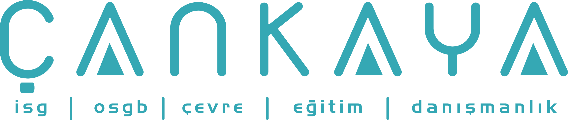 İŞBAŞI İSG KONUŞMALARI(TOOLBOX TALKS) No: 223                      			        Sayfa No: 1/3                                                                                                   İŞ GÜVENLİĞİ ÇÖZÜMLERİNİZİ GELİŞTİRİN VE “SATIN”Kaynak: http://www.toolboxtopics.com/Gen%20Industry/Develop%20and%20Sell%20Your%20Safety%20Solutions.htmÇalışma ortamını geliştirmekle ilgili en iyi fikirler genellikle o ortamdaki gelişmelerden en çok etkilen kişilerden, yani işçilerden gelir. Çalışanlar çalışma ortamlarındaki problemlerle ilgili çözümleri nasıl bulabilirler? Bu çözümleri yönetime nasıl iletebilirler ve bu çözümlerin yönetim tarafından ciddiyetle ilgilenildiğini nasıl öğrenebilirler? 2 araca ihtiyaç vardır. Bunlardan bir tanesi problemlerin çözümü ile ilgili planlanmış yaklaşım ( 5 Adım yaklaşımı) ve diğeri ise formal önerilerin sunulması ile ilgili yolun belirlenmesidir.Problemlerin Çözümü ile ilgili 5 Adım YaklaşımıProblemin Belirlenmesi: Mesela özel, kafa karıştıran bir iş güvenliği probleminiz var. Bu bölümünüzle ilgili geliştirebilecek bir proses ya da ekipman olabilir. Öncelikle; problemi mevcut haliyle ve detaylı bir şekilde tanımlayın. Problemle ilgili fazladan maliyet çıkaracak noktaların bilinmesi de bu problemin yönetime anlatılmasını kolaylaştırır. Aynı zamanda da kesin bir çözümün gelişmesine yardımcı olur.Opsiyonların Listelenmesi: Problemi çözmek için ne tarz olanaklar var? Aranılan sonuçlar ne? Bir çok kişiden gelen fikirlerin irdelenmesi (brainstorming) problemli durumun elimine edilmesinde verimli ve etkili bir çözüm olabilir.Sonuçların Listelenmesi: Alınan her aksiyonun muhakkak bir şeye ya da bir kişiye etkisi vardır. Her fikrin olumlu ve olumsuz yanları vardır. Sorun tüm yönleriyle irdelenmeli ve diğer bölümlere ve işçilere etkileri incelenmelidir.Opsiyonların Karşılaştırılması: Sorunu çözmek için ne kadar çaba sarf edilmelidir? Sorunun çözümü ne kadar zaman alacak ve maliyeti ne olacak? Zaman ve maliyet hesaplamalarında üst basamak yöneticilerden yardım alınabilir.En iyi çözümün seçilmesi: Opsiyonlar arasından tercihin belirlenmesinde 4. Basamak yardımcı olacaktır. En doğru kararın alınmasında üst basamak yönetici ve/veya daha üst düzey biri ile konuyu tartışmak konunun her zaman daha geniş açıdan görülmesini ve en doğru kararın alınmasını sağlar. Formal Önerilerin Sunulması İş güvenliği ile ilgili problemi açık, sade ve tarafsız bir ifade ile ilgili kişilere anlatın. Mevcut durumun dezavantajlarından bahsedin. Fikrinizi taslak haline getirin. Geliştirme önerinizi negatif izlenim oluşturmayacak şekilde detaylandırın .Önerinizin gerçekleşmesinin maliyetini gösterin. Önerinizin diğer bölümlere ya da çalışanlara etki edebilecek taraflarını da detaylandırın.İŞBAŞI İSG KONUŞMALARI(TOOLBOX TALKS)No: 223                                                                                                                       		      Sayfa No: 2/3                                                                                                   Maliyet tasarruflarını hesaplayın. Önerinizin maddi yararları olmalı. Eğer öneriniz iş güvenliğini geliştirecek bir öneri ise, eski yöntem ile oluşabilecek iş kazalarının maliyetlerinden, maliyet tasarruflarını hesaplayabilirsiniz. Önerinizin başka yararları var mı? Daha verimli mi? Daha az zaman mı alıyor? Önerinizin yararlarını parasal olarak ifade etmeye çalışın.Fikrinizi detaylı bir tanımlama ile bitirin. Fikrinizi alt başlıklara bölün. Fikrinizin önemini anlatacak çizimler ya da daha uygun bilgiler kullanın. Fikrinizi ikna edici bir şekilde yönetime sunun.Eğer bu iki metodu iş yerinizde iş güvenliği ile ilgili konularda kullanırsanız, yönetim takımınıza doğru kararı almaları yönünde yeterli bilgiyi ve veriyi vermiş olursunuz. Bu formatı kullanarak fikrinizi iletirseniz, organizasyon takımınıza promosyon için doğru kişi olduğunuzu da göstermiş olursunuz  -----------------------------------------------------------------------------------------------------------------DEVELOP AND "SELL" YOUR SAFETY SOLUTIONSKaynak: http://www.toolboxtopics.com/Gen%20Industry/Develop%20and%20Sell%20Your%20Safety%20Solutions.htmThe best ideas for improving the work environment often come from the people who are most affected by what happens in that environment-the workers. But how can employees effectively create solutions to their workplace safety problems, communicate their ideas for improvement to management, and have those ideas be seriously considered? Two tools are needed-a structured approach to solving problems and a way to submit formal suggestions.A Five Step Approach to Solving Problems: 1. Identify the Problem. Perhaps you already have a specific, perplexing safety problem in mind. It may be a piece of equipment or a process within your department that needs improvement. Define the problem as it now exists-the more specific the better. If excess costs are associated with this problem, knowing what these are will make it easier to explain the problem to management. This will also help you develop clear solutions. 2. Make a list of options. What possibilities exist to fix the problem? What are the results you are looking for? Brainstorm a multitude of ideas which could effectively and efficiently eliminate the problematic situation. 3. List the consequences. You can rarely do one thing without having it affect someone or something else. All ideas have pros and cons associated with them. Consider all sides of the issue and the effect each option may have on other departments or workers. 4. Compare the options. How much effort will be required? How much time and money will it take? You may need some help from your supervisor in calculating time and costs. 5. Choose the best option. Step 4 should help identify the proper choices. Again, discussing this with your supervisor or someone else higher up may help you see the bigger picture and aid you in making the best choice.İŞBAŞI İSG KONUŞMALARI(TOOLBOX TALKS)No: 223                                                                 	      	Sayfa No: 3/3                                                                                                   Submitting the Formal Suggestion 1. Describe the current safety problem in a brief, clear, and objective statement to decision makers. Explain the disadvantages of the present situation. 2. Outline your idea. Briefly detail your suggestion for improvement, avoiding negativity. 3. Show how much it will cost to execute your plan. Include the anticipated effect your idea will have on other workers or departments in your organization. 4. Estimate the cost savings. There must be some monetary benefit to what you are suggesting. If your plan improves safety, what are the expected cost savings associated with preventing an injury that old methods caused? Are there other benefits? Is it more efficient? Will it take less time? Try to state these benefits in terms of hard dollars which can be saved. 5. Finish with a more in-depth description of your idea. Break your idea down into its component parts. Use drawings and all other pertinent information to emphasize the importance of your idea. Get your plan across to the decision makers persuasively. If you use this twofold method to address safety concerns in your workplace, you'll be giving your management team all the information and tools they need to make an intelligent decision. By submitting your ideas in this format, you may also demonstrate to your organization that you are the person to be considered for that next promotion. 